МЕТОДИЧЕСКИЕ РЕКОМЕНДАЦИИПО ОЦЕНКЕ ГОТОВНОСТИ ОРГАНИЗАЦИЙ, ОСУЩЕСТВЛЯЮЩИХОБРАЗОВАТЕЛЬНУЮ ДЕЯТЕЛЬНОСТЬ, К НАЧАЛУ УЧЕБНОГО ГОДАОмск – 2018МИНИСТЕРСТВО ПРОСВЕЩЕНИЯ РОССИЙСКОЙ ФЕДЕРАЦИИПИСЬМОот 11 марта 2020 г. N ВБ-593/03О ПОДГОТОВКЕ К НАЧАЛУ УЧЕБНОГО ГОДАМинпросвещения России направляет методические рекомендации по оценке готовности организаций, осуществляющих образовательную деятельность, к началу учебного года (далее - рекомендации).Прошу руководствоваться рекомендациями в ходе подготовки и проведения приемки организаций, осуществляющих образовательную деятельность, к началу учебного года.Качество и достоверность предоставляемой информации, а также своевременность ее предоставления прошу взять под личный контроль.Сведения о готовности организаций, осуществляющих образовательную деятельность, к началу учебного года прошу представлять в Департамент государственной политики в сфере общего образования Минпросвещения России с использованием автоматизированной информационной системы мониторинга готовности общеобразовательных организаций к началу учебного года (http://1sep.edu.ru) (далее - АИС) по прилагаемым формам.Консультацию по технической части работы с автоматизированной информационной системой мониторинга готовности общеобразовательных организаций к началу учебного года можно получить по многоканальному телефону: +7 (495) 668-61-02, а также адресу электронной почты: info_1sep@edu.ru.В.С.БАСЮКПриложениеМЕТОДИЧЕСКИЕ РЕКОМЕНДАЦИИПО ОЦЕНКЕ ГОТОВНОСТИ ОРГАНИЗАЦИЙ, ОСУЩЕСТВЛЯЮЩИХОБРАЗОВАТЕЛЬНУЮ ДЕЯТЕЛЬНОСТЬ, К НАЧАЛУ УЧЕБНОГО ГОДА(извлечения)Методические рекомендации по оценке готовности организаций, осуществляющих образовательную деятельность, к началу учебного года разработаны Минпросвещения России в соответствий с Федеральным законом от 29 декабря 2012 г. N 273-ФЗ "Об образовании в Российской Федерации", Федеральным законом от 26 декабря 2008 г. N 294-ФЗ "О защите прав юридических лиц и индивидуальных предпринимателей при осуществлении государственного контроля (надзора) и муниципального контроля", Типовым регламентом взаимодействия федеральных органов исполнительной власти, утвержденным постановлением Правительства Российской Федерации от 19 января 2005 г. N 30, распорядительными документами других заинтересованных федеральных органов исполнительной власти, органов исполнительной власти субъектов Российской Федерации и органов местного самоуправления при организации и проведении оценки готовности организаций, осуществляющих образовательную деятельность (далее - организации), к началу учебного года (далее - оценка готовности организаций).1. Подготовка организаций к началу учебного года проводится в соответствий с планом субъекта Российской Федерации независимо от их ведомственной принадлежности и форм собственности. Мероприятия завершаются не позднее 20 августа с учетом:соблюдения требований и выполнения комплекса мероприятий, направленных на обеспечение безопасности в случае чрезвычайных ситуаций и пожаров;выполнения требований санитарных норм и правил;соблюдения требований к состоянию защищенности организаций от угроз криминального характера и террористических угроз, включающих обязательные для выполнения организационные, инженерно-технические, правовые и иные мероприятия по обеспечению антитеррористической защищенности объектов (территорий);необходимости проведения текущего и капитального ремонта и других хозяйственных работ;других мероприятий, непосредственно связанных с подготовкой организации к началу учебного года.2. В ходе подготовки организаций к началу учебного года руководители органов исполнительной власти субъектов Российской Федерации, осуществляющих государственное управление в сфере образования, и органов местного самоуправления, осуществляющих управление в сфере образования:организуют и проводят объективную оценку готовности организаций к началу учебного года с обоснованием дальнейшего принятия решения о функционировании или приостановлении деятельности организаций;докладывают о результатах оценки готовности организаций по подчиненности.3. Оценка готовности организаций, их филиалов к началу учебного года осуществляется ежегодно до 20 августа.3.1. По решению руководителей органов исполнительной власти субъектов Российской Федерации и органов местного самоуправления, осуществляющих управление в сфере образования, создаются комиссии по оценке готовности организаций (далее - комиссии), определяются их состав, порядок и срок работы, утверждаются графики проведения оценки готовности организаций.3.2. Основными задачами комиссий являются:организация своевременного представления сведений в Минпросвещения России по подготовке к учебному году;направление информации о датах (периоде) проведения оценки готовности организаций и должностных лицах, ответственных за своевременное предоставление сведений, не позднее 29 мая текущего года по форме в соответствии с приложением N 1;организация оценки готовности организаций, находящихся в ведении органов исполнительной власти субъекта Российской Федерации;организация оценки готовности организаций, находящихся в ведении органов местного самоуправления муниципального района и городского округа;проведение мониторинга готовности организаций иных форм собственности, расположенных на территории субъекта Российской Федерации;организация контроля и оказание помощи руководителям организаций в устранении недостатков, выявленных в ходе оценки готовности организаций;координация деятельности работы комиссий органов местного самоуправления, муниципальных районов и городских округов, осуществляющих управление в сфере образования, по оценке готовности подведомственных им организаций;сбор, анализ, обобщение сведений о результатах оценки готовности организаций;информирование Минпросвещения России до 10:00 часов (московское время) по состоянию на 18:00 часов предыдущего дня по форме в соответствии с приложением N 2, начиная с даты начала оценки готовности организаций - еженедельно по вторникам; в период с 1 по 20 августа - ежедневно;направление сведений о состоянии системы образования по состоянию на 20 августа текущего года (предоставляются до 10:00 (время московское) 20 августа текущего года) по форме в соответствии с приложением N 3;направление итогового доклада о готовности организаций в соответствий с приложением N 4 до 10:00 часов (время московское) 20 августа текущего года;предоставление в орган исполнительной власти субъекта Российской Федерации, осуществляющий государственное управление в сфере образования, сведений о ходе работы комиссии по форме, срокам и в порядке, определенным органом управления образованием субъекта Российской Федерации.4. Работа комиссий проводится в соответствии с планом мероприятий по подготовке к началу учебного года конкретной организации и включает в себя:анализ результатов оценки готовности организации и устранения нарушений, выявленных в ходе ее проведения к началу предыдущего учебного года;оценку состояния антитеррористической и противокриминальной защищенности организации, в том числе наличие паспорта безопасности объекта (территории);оценку обеспечения доступности зданий и сооружений организации для инвалидов и других маломобильных групп населения;оценку организации безопасной эксплуатации энергоустановок (электротеплоустановок), их технического состояния, в том числе обеспечение надежности схемы электротеплоснабжения, ее соответствия категории энергоприемников, содержание энергоустановок в работоспособном состоянии и их безопасную эксплуатацию, проведение своевременного и качественного технического обслуживания, ремонта, испытаний энергоустановок и энергооборудования;оценку соблюдения требований к работникам и их подготовке;оценку соблюдения требований охраны труда электротеплотехнического и электротехнологического персонала; укомплектование рабочих мест обязательной документацией; укомплектование рабочих мест средствами индивидуальной защиты, пожаротушения и инструментом;оценку организации мероприятий в области гражданской обороны и защиты населения и территорий от чрезвычайных ситуаций;проверку работоспособности и обеспечения обслуживания систем автоматической противопожарной защиты;проверку наличия и исправности первичных средств пожаротушения, состояния путей эвакуации и эвакуационных выходов;проверку наличия и размещения наглядной агитации по вопросам соблюдения мер безопасности и умений действовать на случай возникновения чрезвычайных ситуаций;выполнение предписаний органов государственного контроля (надзора);выполнение мероприятий и требований в соответствии с Федеральным законом от 30 декабря 2001 г. N 197-ФЗ "Трудовой кодекс Российской Федерации".В случае выявления комиссией нарушений организация разрабатывает и согласовывает с комиссией мероприятия по их устранению с указанием конкретных сроков их выполнения. После реализации указанных мероприятий организация представляет в установленные комиссией сроки отчеты о принятых мерах по устранению нарушений.5. Анализ эффективности подготовки системы образования к началу учебного года проводится Минпросвещения России на основании имеющихся данных статистики и получаемых данных о готовности организаций, осуществляющих образовательную деятельность, по следующим группам показателей:состояние сети образовательных организаций;доступность образования и численность обучающихся;кадровое обеспечение образовательных организаций;условия организации образовательного процесса;здоровьесберегающая среда;комплексная защита объектов образования.6. Все сведения о готовности организаций предоставляются в Минпросвещения России с использованием автоматизированной информационной системы мониторинга готовности общеобразовательных организаций к началу учебного года (http://1sep.edu.ru) (далее - АИС) по прилагаемым формам.Консультации по техническим вопросам, связанным с предоставлением информации в АИС, можно получить по телефону: +7 (495) 668-61-02 (многоканальный), адрес электронной почты: info_1sep@edu.ru.При возникновении вопросов по методической части консультации можно получить у специалистов Минпросвещения России:Приложения N 1 - 3 и приложение N 4 (разделы 1, 4 - 6) - Департамент государственной политики в сфере общего образования: Охотницкая Валерия Валерьевна, телефон: +7 (495) 587-01-10, доб. 3276, адрес электронной почты: ohotnitskaya-vv@edu.gov.ru;Приложение N 4 (разделы 2, 3) - Департамент государственной службы и кадров, Дмитриков Сергей Николаевич, телефон: +7 (495) 587-01-10, доб. 3771, адрес электронной почты: dmitrikov-sn@edu.gov.ru.ПЕРЕЧЕНЬзаконодательных и иных нормативных правовых актов, содержащихтребования охраны труда к результатам приемки организаций                                  образования по охране труда (далее приемка) к 20____ – 20____ учебному году в _______________ округе города Омска  1. «Правила безопасности занятий по физической культуре и спорту в образовательных школах. Приложение 4». Утверждены Минпросом СССР                19 апреля 1979 г. (Приемка, пункт 3.5.)  2.  Приказ Минздравсоцразвития от 05.03.2011 г. № 169н  «Об утверждении требований к комплектации изделиями медицинского назначения аптечек для оказания первой помощи работникам». (Приемка, пункт 3.7.)   3. Приказ о создании комиссии общего технического осмотра здания и сооружений. (Приемка, пункт 4).        Основание. «Положение о проведении планово-предупредительного ремонта производственных зданий и сооружений». Постановление Госстроя СССР от 29.12.1973г. № 279 п.2.11.    4. Акт весеннего осмотра здания и сооружений Постановление Госстроя СССР от 29.12.1973г. п.2.13. (Приемка, пункт 5)    5.  ГОСТ 12.0.004 – 2015 «Система стандартов безопасности труда. Организация обучения безопасности труда. Общие требования» Приложение Форма А5, Форма А6. (Приемка, пункты 6., 6.1., 6.2., 6.2.1.)    6. ПОТ РМ 011 – 2000 «Межотраслевые правила по охране труда в общественном питании п.п. 5.22., 5.25., 5.26., 5.29.». (Приемка, пункт 3.4.)    7. «Межотраслевые правила по охране труда при эксплуатации электроустановок», утв. приказом Минтруда РФ от 24.07.2013 г. № 28н. (Приемка, пункты  7.1., 7.2.)    8. Федеральный закон от 28.12.2013 г. № 426-ФЗ «О специальной оценке условий труда». (Приемка, пункт 9)    9. Приказ Минтруда РФ от 09.12.2014 г. № 997н «Об утверждении Типовых норм бесплатной выдачи СИЗ и других средств индивидуальной защиты работникам сквозных профессий и должностей всех видов экономической деятельности, занятых на работах с вредными и (или) опасными условиями труда, а также на работах, выполняемых в особых температурных условиях или связанных с загрязнением».  (Приемка, пункт 8.1.а).) Примерный перечень локальных актов, рассматриваемых при приемке организаций образования по охране трудав 2018–2019 учебному году.                   «_____»  августа 2018 года. __________________________________________________________________   №     Наименование                                                       Организации образования  п/п     локальных   актовУдостоверение по охране труда:      Директора _____________________________________________________ответственного за ОТ2.   Приказ на создания комиссии по      приемке кабинетов  3.    Наличие актов приемки:                                                                        3.1. Мастерские для мальчиков                           __________________________________________________________________ 3.2. Мастерские для девочек __________________________________________________________________ 3.3. Спортивный зал  __________________________________________________________________ 3.4. Пищеблок __________________________________________________________________  3.5. Наличие актов испытания          оборудования:          а) в спортзале                          ___________________________________________________________________          б) на пищеблоке: технолог. и              холодильного                                         ___________________________________________________________________
  3.6. Наличие актов испытания СИЗ            и инструмента:          а) в электрощитовой  _________________________________________          б) в кабинете физики ________________________________________   __________________________________________________________________      3.7. Медицинские аптечки              Приказ Минздравсоцраз вития                                                                                                                                         № 169 н от 05.03.11г.    ____________________________________________________________________   3.8. Инструкции по оказаниюПДП при травмах на пищеблоке__________________________________   Организация образования   _____________________________________________________________________                                                                                4. Приказ о создании комиссии    технического осмотра зданий _______________________________________     5. Наличие акта общего технического                                                                                                                     осмотра здания  (весенннй  2018г.) ___________________________________6.  Журнал регистрации инструктажана рабочем месте__________________________________________________6.1. Дата последнего повторного инструктажа _____________________________________________________6.2. Журнал регистрации целевого      инструктажа (ГОСТ 12.0.004-2015 ____________________________________6.2.1. Дата последнего целевого          инструктажа____________________________________________________7. Ответственный за     электробезопасность (группа допуска)__________________________________7.1. Журнал регистрации проведения   инструктажа с 1-ой группой   электробезопасности_______________________________________________7.2. Дата последнего                 инструктажа______________________________________________________8. Ответственный за выдачу СИЗ _____________________________________________________________________8.1.Наличие личных карточек на:     а) выдачу СИЗ____________________________________________________                         б) выдачу смывающих средств _______________________________________   9.  Сколько рабочих мест   подлежит специальной  оценки условий труда: _______________________________________________10. Спецоценка       проведена на:  _____________________________________________________11. Наличие кабинета (уголка)   по охране  труда____________________________________________________14. Состояние          электрощитовой___________________________________________________15. Наличие маркировки у розеток  и отключающих приборов  (пускатели, рубильники)   по номиналу напряженияТехнический инспектор труда                                                    В.В. Смирнов С результатами приемки ознакомлен (а):Руководитель   _____________________________________________________                                        (подпись)                                            (И.О. Фамилия)Бюджетное общеобразовательное учреждение города Омска                                               «Средняя общеобразовательная школа № _____»                                                                                                Утверждаю                                                                              Директор школы ___________          Иванова И.П.                                                                               «____» ___________ 20 ___ г.                                                                             Печать          АКТиспытания оборудования в спортивном зале наготовность к новому 20___ - 20___ учебному году «____» _____________ 20____ годаКомиссия, назначенная приказом директора от «____» _________ 20____года в составе:Председатель _______________ заместитель директора по ______________Члены комиссии:_______________________ учитель физической культуры_______________________ ответственный за охрану труда_______________________ представитель профкома_______________________ завхозустановила:Надежность установки оборудования испытана.Бревно: высота по верхней кромке от пола 1200 мм;  длина – 5000 мм; ширина опорной поверхности – 100 мм; толщина – 160 мм.Прочность установки проверялось следующим образом: к середине бревна, установленного на высоте 1200 мм, подвешивается груз в 135 кг. Прогиб бревна составляет 5 мм. Деформации нет.Считать спортивное бревно готовым к проведению учебных занятий в новом 20____ - 20______ учебном году.Председатель ___________________              Фамилия, инициалыЧлены комиссии _________________             Фамилия, инициалы                               _________________             Фамилия, инициалы                                      Уважаемые коллеги!С информацией о делах и планах комитетаОмской областной организации Профсоюза отраслии других профобъединенийвы можете ознакомиться на омской страницеофициального сайта ОбщероссийскогоПрофсоюза образования РФhttp://www.eseur.ru/omskiy/  Этот ресурс создандля практической помощипрофорганизациям.Информацию, которой вы хотите поделиться с коллегами, присылайте в электронном виде.Наш e-mail - nauka@omskprof.ru 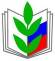 Омская областная организация Профсоюзаработников народного образования и науки РФЭкспресс-информацияЛицензия ИД 00342 от 27.10.99 МинистерстваРоссийской Федерации по делам печати,телерадиовещания и средств массовых коммуникаций№ 222020Список изменяющих документов(в ред. письма Минпросвещения России от 03.06.2020 N ВБ-1194/03)Список изменяющих документов(в ред. письма Минпросвещения России от 03.06.2020 N ВБ-1194/03)